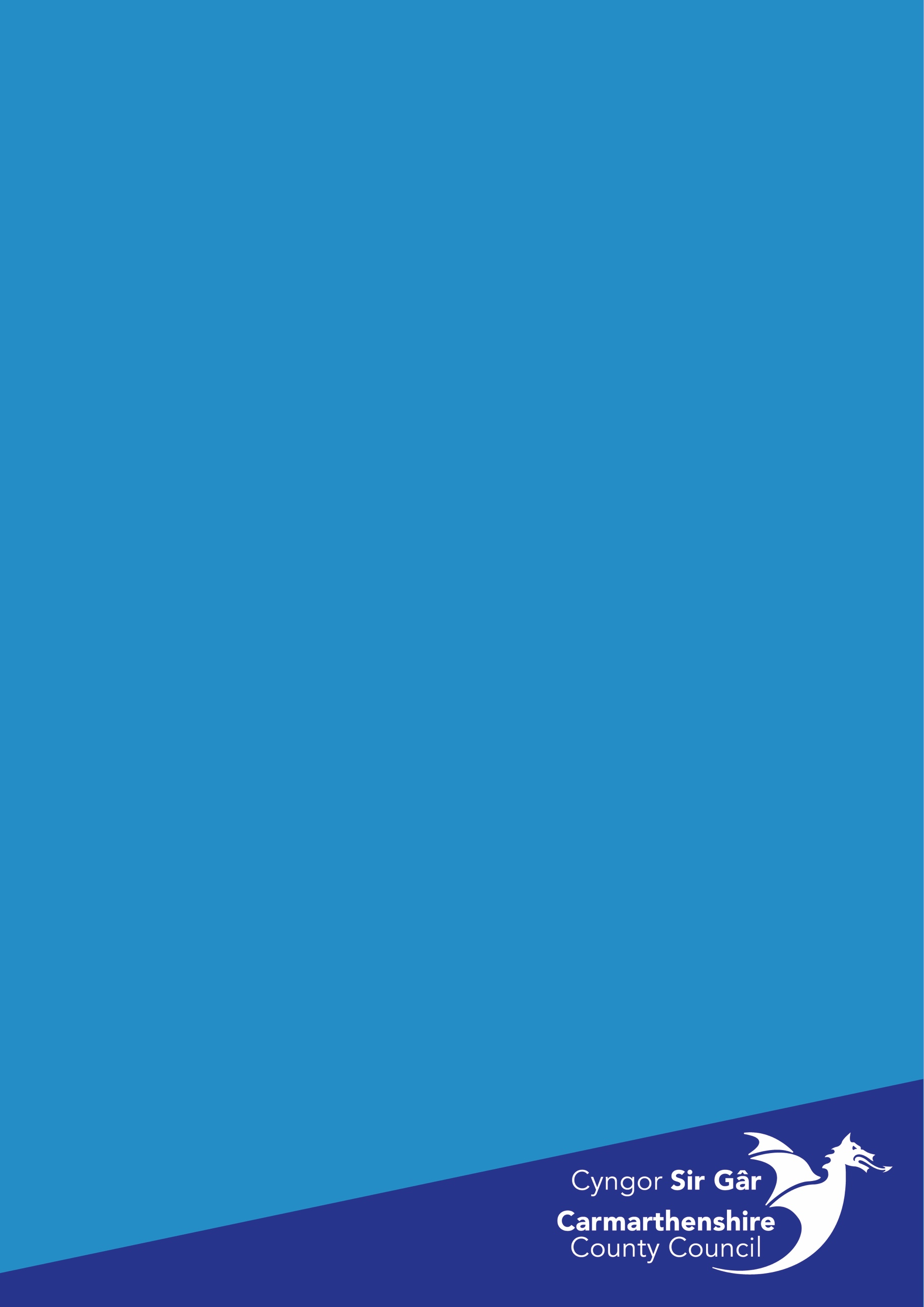 CynnwysCyflwyniad										Amcanion											Archwiliad Cyflogau Cyfartal – proses 5 cam				Cwmpas											Methodoleg										Strwythurau Cyflogau								Cyfnodau Addasu									Taliadau Marchnad Atodol							Canlyniad											Casgliad y Dadansoddiad							Dadansoddiad Cyflog ac Oedran						Casgliad Cyffredinol									Cynllun Gweithredu									Atodiad A											Os oes gennych unrhyw bryderon cydraddoldeb ac amrywiaeth ynghylch gweithredu’r polisi a’r weithdrefn hon, dylech gysylltu ag aelod o’r Tîm Adnoddau Dynol a fydd, os oes angen, yn sicrhau y caiff y polisi/gweithdrefn ei hadolygu yn ôl y galw.Os oes angen copi o'r cyhoeddiad hwn arnoch mewn fformat arall (er enghraifft print bras), cysylltwch â’r Is-adran Rheoli Pobl: CEDutyHR@sirgar.gov.uk 1.0	CYFLWYNIADMae Cyngor Sir Caerfyrddin ("yr Awdurdod”) yn ymroddedig i gefnogi a hyrwyddo pob agwedd ar gydraddoldeb ac amrywiaeth, a darparu amgylchedd gweithio sy'n deg, yn gynhwysol a heb gamwahaniaethu.Mae cyflog cyfartal am waith o werth cyfartal yn rhan hanfodol o'r nod hwn. I gefnogi hyn, cyflwynwyd strwythur cyflogau a graddau unffurf ac un set o delerau ac amodau ar gyfer pob gweithiwr sy'n cael ei gwmpasu gan "lyfr gwyrdd" yr NJC. Rhaid i Gyrff Cyhoeddus Datganoledig yng Nghymru gael amcanion o ran cydraddoldeb ar waith sy'n mynd i'r afael â'r hyn sy'n achosi gwahaniaeth cyflog rhwng ein gweithwyr, gan gynnwys o ran rhywedd. Mae'r Archwiliad Cyflogau Cyfartal hwn yn nodi'r bylchau cyflog hynny, yn esbonio'r rhesymau drostynt ac yn awgrymu, drwy gynllun gweithredu, ffyrdd y gallwn weithio tuag at leihau neu waredu'r bylchau hynny.Cyflawnwyd gwerthusiad o bob swydd Llyfr Gwyrdd yr NJC gan ddefnyddio cynllun gwerthuso swyddi y GLPC i sicrhau bod pob gweithiwr yn derbyn gwobr deg am ei waith. Mae cynllun gwerthuso swyddi'r GLPC yn ddadansoddiadol, wedi'i seilio ar ffactorau, ac mae wedi cael ei adolygu ar lefel genedlaethol i sicrhau ei fod yn bodloni safonau cydraddoldeb. Sicrhawyd bod y telerau a'r amodau lleol ar gyfer swyddi Soulbury a swyddi Prif Swyddogion yn cydweddu â'r rhai y cytunwyd arnynt o dan statws unffurf. Bu strwythur cyflogau Llyfr Gwyrdd yr NJC a’r telerau ac amodau lleol yn destun Asesiad Effaith ar Gydraddoldeb cyn ei gyflwyno ym mis Ebrill 2012. Cwblhawyd y gwaith hwn gan ymgynghorydd annibynnol.Yn dilyn ymlaen o'r Asesiad Effaith ar Gydraddoldeb, rydym wedi cwblhau Archwiliadau Cyflogau Cyfartal ar gyfer pob blwyddyn ariannol ers 2013/14. Y ddogfen hon yw wythfed Archwiliad Cyflogau Cyfartal yr Awdurdod a bydd yn tynnu sylw at unrhyw newidiadau yn y bwlch cyflog drwyddo draw.Rydym yn parhau i annog gweithwyr i ddiweddaru eu gwybodaeth am nodweddion gwarchodedig, fel y'u disgrifir yn Neddf Cydraddoldeb 2010. Proses o wneud datganiad gwirfoddol yw hon a’n bwriad yw parhau i wella ansawdd a swm y data cyfleoedd cyfartal a gedwir. Gan fod lefel y data a gedwir ynghylch rhai o'r nodweddion gwarchodedig yn isel ar hyn o bryd, mae'r Archwiliad Cyflogau Cyfartal hwn yn canolbwyntio ar nodweddion gwarchodedig rhyw ac oedran yn unig. Rydym yn gobeithio y bydd argaeledd data yn gwella trwy annog gweithwyr i ddatgan mwy o wybodaeth, ac y bydd modd cynnwys nodweddion gwarchodedig eraill, megis ethnigrwydd, mewn dadansoddiadau yn y dyfodol. 2.0	AMCANIONPrif amcan cwblhau Archwiliad Cyflogau Cyfartal yw nodi'r bwlch cyflog cyffredinol rhwng dynion a menywod yn yr Awdurdod. Ar ben hynny, amlygir unrhyw fylchau cyflog o ran graddau unigol, neu unrhyw feysydd eraill y gallai fod gofyn eu dadansoddi ymhellach neu weithredu yn eu cylch. Mae’r Comisiwn Cydraddoldeb a Hawliau Dynol yn cynghori bod angen ymchwilio ymhellach i fwlch cyflog o 3% (a nodir â phrint italig yn y tablau) neu fwy. Mae bwlch cyflog o 5% neu fwy (a nodir â phrint bras yn y tablau) yn galw am ymchwiliad a gweithredu oni bai fod cyfiawnhad clir dros y gwahaniaeth, ac nad yw’r cyfiawnhad hwnnw’n gysylltiedig â nodweddion gwarchodedig. Mae adran "canlyniadau” yr Archwiliad yn nodi camau gweithredu y gallwn eu cymryd, ac mae’r rhain yn rhan o gynllun gweithredu parhaus. Byddwn yn adolygu’r newidiadau sy’n deillio o’r cynllun gweithredu fel rhan o Archwiliadau Cyflogau Cyfartal yn y dyfodol.3.0	ARCHWILIAD CYFLOGAU CYFARTAL – PROSES 5 CAMMae Archwiliad Cyflogau Cyfartal yn cynnwys y canlynol:Cymharu cyflog dynion a menywod sy'n gwneud gwaith cyfartalNodi ac egluro unrhyw fylchau cyflog arwyddocaolLlunio cynllun gweithredu i ymdrin ag unrhyw feysydd sy'n destun pryderMae'r Archwiliad Cyflogau Cyfartal yn dilyn y dull gweithredu a argymhellir gan y Comisiwn Cydraddoldeb a Hawliau Dynol (EHRC) sy'n cynnwys pum prif gam.Cam 1 	Penderfynu ar gwmpas yr Archwiliad a nodi'r data sy'n angenrheidiolCam 2 	Nodi ble mae grwpiau gwarchodedig yn gwneud gwaith cyfartalCam 3 	Casglu data cyflogauCam 4 	Nodi achosion bylchau cyflog (os oes rhai)Cam 5 	Datblygu cynllun gweithreduMae Deddf Cyflogau Cyfartal 1970 yn darparu tri diffiniad o waith cyfartal a sut y gellir ei asesu. Dyma nhw:“Gwaith tebyg" (gwaith sydd yr un fath neu sy'n debyg iawn)“Gwaith y bernir ei fod yn gyfatebol" (sydd wedi'i raddio'n gyfatebol fel rhan o gynllun gwerthuso swyddi)“Gwaith â gwerth cyfartal" (o'i gymharu o dan benawdau megis ymdrech a medr) Lle graddiwyd swyddi fel rhan o gynllun gwerthuso swyddi, "gwaith y bernir ei fod yn gyfatebol" yw'r ffordd fwyaf priodol o fesur gwaith cyfartal. Dyma'r dull a ddefnyddir i fesur cyflog cyfartal am waith cyfartal yn yr Archwiliad hwn. 4.0	CWMPASNodir bylchau cyflog ar sail cyflog sylfaenol, ac ar sail cyfanswm cyflog, sy'n cynnwys y lwfansau a bennwyd yn Atodiad A. Cynhwyswyd lwfansau yn yr Archwiliad Cyflogau Cyfartal lle maent naill ai'n effeithio ar nifer fawr o weithwyr neu lle mae iddynt werth ariannol sylweddol. Eithrir unrhyw enghreifftiau a dderbynnir gan ychydig iawn o weithwyr neu rai sydd ar ffurf ad-dalu treuliau (er enghraifft, taliadau teithio). Mae holl swyddi'r Awdurdod wedi'u cynnwys yn yr Archwiliad, gydag eithriadau cyfyngedig (gweler isod). Cynhwyswyd grwpiau staff sydd ar gyflogau a thelerau ac amodau statws unffurf, yn ogystal â staff Soulbury (llyfr glas) a Phrif Swyddogion (swyddi ar radd). Seiliwyd yr adroddiad ar ffigurau nifer yr unigolion yn hytrach na rhai CALl (Cyfwerth Amser Llawn) yng nghyswllt gweithwyr Cyngor Sir Caerfyrddin. Mae rhai swyddi wedi'u heithrio o'r Archwiliad, sef:Athrawon (ar wahân i’r rhai sy’n cael eu cyflogi’n ganolog) gan eu bod yn cael eu graddio’n genedlaetholSwyddi sy'n cael eu graddio'n genedlaethol, megis Prentisiaethau Modern a swyddi hyfforddi eraillCyflogeion Ysgolion Gwirfoddol a Gynorthwyir gan nad ydynt yn gyflogeion i'r Awdurdod.Hefyd eithrir unrhyw weithwyr achlysurol ond maent yn cael eu talu yn unol â'r graddfeydd cyflog a gytunwyd gan yr Awdurdod am yr oriau sy'n cael eu gweithio.5.0	METHODOLEGYn ystod 2020/2021 roedd Cyngor Sir Caerfyrddin yn cyflogi rhyw 6,242 o bobl ar draws 5 adran ac mewn amrywiaeth eang o rolau. Mae gan 12.69% o'n gweithwyr fwy nag un swydd gyda'r Awdurdod. Pan fo gan bobl nifer o swyddi, gwerthuswyd pob swydd ar wahân, a thelir y gweithiwr ar y gyfradd berthnasol am bob swydd. Mae'r data a ddefnyddiwyd yn yr Archwiliad yn cynnwys unrhyw un oedd mewn swydd ar 31 Mawrth 2021 ac yn cwmpasu cyflog a lwfansau a dderbyniwyd ar gyfer y cyfnod 1 Ebrill 2020 tan 31 Mawrth 2021. Mewn achosion lle cychwynnodd gweithiwr yn ei swydd ar ôl 1 Ebrill 2020 a chyn 31 Mawrth 2021, cyfrifwyd y cyflogau a’r lwfansau mewn modd sy'n cyfateb i flwyddyn lawn er mwyn caniatáu cymhariaeth deg a chywir â gweithwyr eraill. Codwyd y cyflogau rhan amser i ffigur cyfatebol amser llawn i’r diben o gymharu ffigurau tebyg. Cyfrifwyd y cyflogau cyfartalog ar sail cyfartaledd cymedrig. Mae canlyniadau cadarnhaol yn nodi bylchau cyflog o blaid menywod ac mae canlyniadau negyddol yn nodi bylchau cyflog o blaid dynion.6.0	STRWYTHURAU CYFLOGAUMae strwythur cyflogau NJC yr Awdurdod yn cynnwys 15 gradd sylfaenol a pharhaodd yn gysylltiedig â'r cyfraddau cyflog cenedlaethol yn ystod 2020/2021. Nid yw Gradd O yn gorgyffwrdd ag unrhyw raddau eraill. Mae gan Raddau E, F, G, H, ac I fel ei gilydd orgyffwrdd o ddau bwynt SCP, naill ai ar frig neu ar waelod y radd. Mae gorgyffwrdd o un SCP yn achos yr holl raddau eraill. Fel arfer rydym yn disgwyl y bydd gweithwyr yn cychwyn ar bwynt SCP isaf eu gradd. Pan benodir rhywun ar bwynt uwch ar yr SCP, rhaid cyfiawnhau hynny, yn unol â chanllawiau'r Awdurdod ar Gyflogau Recriwtio. Nid oes tystiolaeth o fewn yr Archwiliad Cyflogau Cyfartal bod cyflogau recriwtio wedi arwain at unrhyw anghydraddoldeb cyflog sylweddol. Rydym yn disgwyl i weithwyr symud i fyny'r radd trwy gyfrwng cynyddrannau ar sail cyfnodau blynyddol o wasanaeth. Pan fydd rhywun yn symud ar hyd y radd yn gyflymach, mae angen cyfiawnhau hynny, yn unol â chanllawiau'r Awdurdod ar gyflymu cynyddrannau. Mae’r niferoedd sy’n cael cynyddrannau wedi’u cyflymu yn isel ac nid oes tystiolaeth o fewn yr Archwiliad Cyflogau Cyfartal bod cyflymu cynyddrannau wedi arwain at unrhyw anghydraddoldeb cyflog. Mae ein Polisi Tâl presennol, sydd yn cynnwys yr holl strwythurau cyflogau sy’n weithredol yng Nghyngor Sir Caerfyrddin, i’w weld ar ein gwefan o dan ddogfennau i’w lawrlwytho a thempledi yma: Polisi Tal7.0	CYFNODAU ADDASUPan fernir bod gweithiwr “mewn perygl”, er enghraifft os yw ei swydd yn cael ei dileu a’i fod yn trosglwyddo i swydd ar radd is trwy'r Polisi Adleoli, ac eithrio pan fydd wedi gwneud cais penodol am y swydd honno, bydd yn parhau yn y swydd wreiddiol am hyd at 12 wythnos fel cyfnod addasu wrth ymgymryd â chyfnod prawf yn y swydd newydd. Yn ystod y cyfnod hwnnw bydd yn parhau ar gyflog ei swydd wreiddiol. Caiff y cyfnod addasu ei fonitro'n ofalus, a bydd yn dod i ben ar ddiwedd y cyfnod y cytunwyd arno neu pan fydd cyflog y gweithiwr yn cyrraedd y lefel flaenorol, neu’n mynd uwchlaw’r lefel honno, p'un bynnag fydd yn digwydd gyntaf. `Mae’r Awdurdod hefyd yn caniatáu cyfnod addasu pan gaiff staff eu trosglwyddo i strwythur graddio’r NJC o strwythur cyflogau arall a ble mae eu cyflog yn lleihau. Caiff y cyfnod addasu ei fonitro’n ofalus, a bydd yn dod i ben ar ddiwedd y cyfnod o 12 mis y cytunwyd arno neu pan fydd cyflog y gweithiwr yn cyrraedd y lefel flaenorol, neu’n mynd uwchlaw’r lefel honno, p'un bynnag fydd yn digwydd gyntaf.Yn ystod y flwyddyn 2020-2021 arhosodd pum gweithiwr ar eu cyflog gwreiddiol am gyfnod addasu o ganlyniad i ostwng eu gradd. 8.0	TALIADAU MARCHNAD ATODOLMae gan yr Awdurdod Gynllun Taliadau Marchnad Atodol i gydnabod y gall fod adegau pan fydd prinder sgiliau a phrofiad penodol. Mae defnyddio taliadau marchnad atodol yn un ffordd o sicrhau bod gennym ddigon o weithwyr sydd â'r sgiliau angenrheidiol i ddiogelu darpariaeth y gwasanaethau hyn.Un o ddibenion allweddol y cynllun yw sicrhau bod unrhyw daliadau marchnad atodol yn cael eu talu'n deg ac yn gyson, er mwyn sicrhau cydymffurfio â deddfwriaeth cyflogau cyfartal. Mae angen bod tystiolaeth glir fod y raddfa gyflog sylfaenol am swydd benodol yn sylweddol is na chyfradd y farchnad ar gyfer swydd gyfatebol mewn marchnad debyg, a bod unrhyw anawsterau recriwtio neu gadw i’w priodoli i'r graddau cyflog.Yn ystod cyfnod 2020/2021, derbyniodd 28 o weithwyr lwfansau taliadau marchnad atodol, ar draws dau grŵp o swyddi. Roedd 5 (18%) o'r gweithwyr yn ddynion a 23 (82%) yn fenywod. Lle gwneir taliadau marchnad atodol, cytunwyd ar achosion busnes oedd yn darparu tystiolaeth o'r anawsterau recriwtio a chadw yn achos rolau swyddi penodol. Caiff achosion busnes y taliadau marchnad atodol eu hadolygu ar ôl uchafswm o 12 mis er mwyn sicrhau bod yr achos busnes yn dal yn berthnasol, neu i benderfynu y dylid rhoi'r gorau i'r taliad. Nid oes tystiolaeth bod lwfansau Taliadau Marchnad Atodol wedi arwain at unrhyw anghydraddoldeb sylweddol o ran cyflogau. 9.0	CANLYNIADMae'r grwpiau staff sy'n cael eu cwmpasu gan yr Archwiliad Cyflogau Cyfartal yn cynnwys 76% o fenywod a 24% o ddynion. Rhennir hyn yn Nhabl 1 isod i ddangos canrannau'r dynion a'r menywod yn yr amrywiol grwpiau. Tabl 1: Dadansoddiad rhyw fesul grŵp staffTabl 1 - dynion a menywod oddi mewn i'r grwpiau staffAr hyn o bryd mae 98% o'r gweithlu wedi'u cwmpasu gan delerau ac amodau'r NJC a'r Cytundeb Statws Unffurf. Mae 62.2% o'r gweithlu yn gweithio'n rhan amser (llai na 37 awr yr wythnos), ac mae 88% o'r gweithwyr hynny yn fenywod. Mae 42% yn weithwyr yn ystod y tymor yn unig, fel y dynodwyd gan eu swydd, ac mae 92% o'r rheiny yn fenywod.Cyfanswm bwlch cyflog yr Awdurdod yw -13.94% ar sail cyflog sylfaenol yn unig. Cyfanswm y bwlch cyflog ar gyfer y cyfanswm cyflog (cyflog sylfaenol plws y lwfansau a gynhwysir yn Atodiad A) yw -14.59%. Isod ceir dadansoddiad o'r graddau lle gwelir bwlch cyflog o 3% neu fwy yn achos cyflog sylfaenol neu gyfanswm cyflog.Cyn statws unffurf y bwlch cyflog oedd -21.2%, ar sail cyflog sylfaenol yn unig. Rydym felly wedi gweld gostyngiad o flwyddyn i flwyddyn yn y bwlch cyflog rhwng dynion a menywod, fel y gwelir yn y tabl isod.Tabl 2 –bwlchau cyflog rhwng dynion a menywod ar sail cyflog sylfaenol yn unig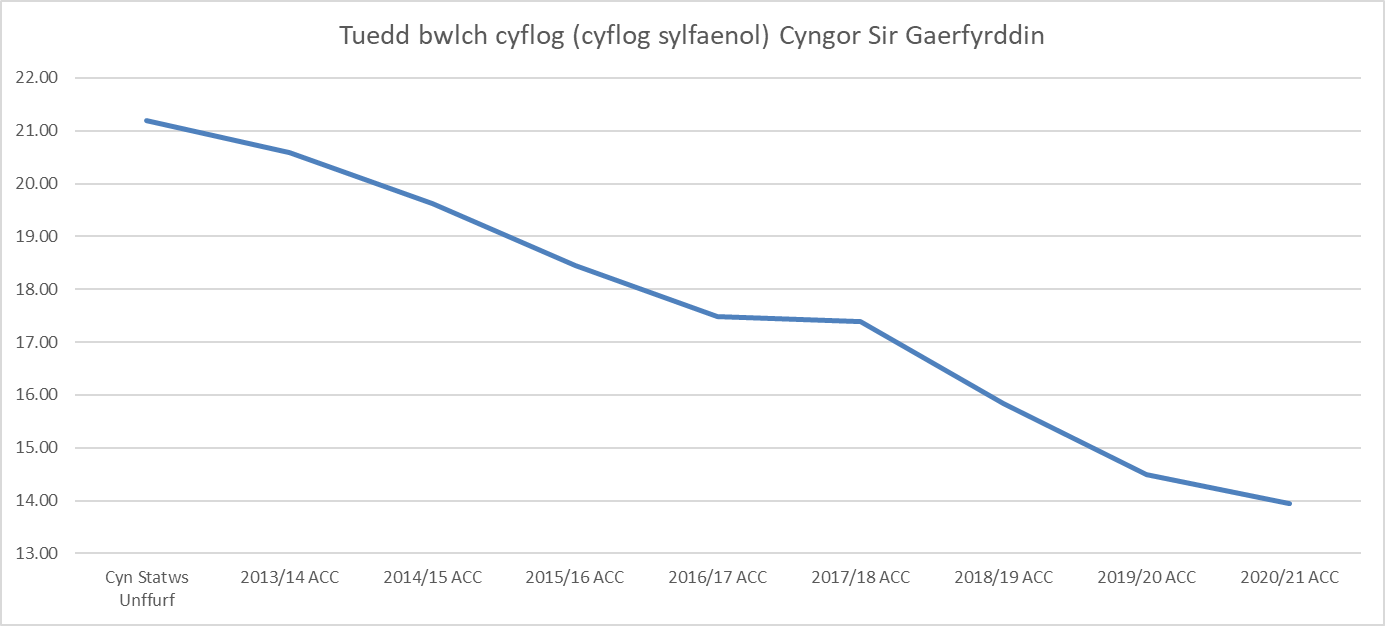 Bylchau cyflog sy'n deillio o gyflog sylfaenol cyfwerth ag amser llawn (CALl) cyfartalog yn unigMae'r dadansoddiad o'n data cyflog wedi nodi wyth bwlch cyflog arwyddocaol sy'n deillio o gyflog sylfaenol CALl cyfartalog yn unig. Mae tri o'r bylchau cyflog hyn o blaid menywod (fe'u dangosir ar ffurf % positif) ac mae'r pump arall o blaid dynion (fe'u dangosir ar ffurf % negatif). Dangosir y manylion yn y tabl isod:Tabl 3 - bylchau cyflog o 3% a throsodd, o ran y cyflog sylfaenol CALl cyfartalog, rhwng dynion a menywodBylchau cyflog o blaid menywodMae’r tri bwlch cyflog o ganlyniad i hyd gwasanaeth cyfartalog hirach ar gyfer menywod o fewn y graddau o gymharu â dynion. Bylchau cyflog o blaid dynionMae’r bwlch cyflog ar gyfer Athrawon ar y Brif Raddfa Gyflog yn deillio’n uniongyrchol o hyd y gwasanaeth ac mae wedi lleihau oiers adroddiad y llynedd. Ceir pedwar bwlch cyflog newydd, sydd i gyd o ganlyniad i fod gan y dynion yn y graddau hyn wasanaeth hirach, ar gyfartaledd.   Bylchau cyflog sy'n deillio o gyfanswm cyflog cyfwerth amser llawn (CALl) cyfartalogMae'r dadansoddiad o'n data cyflog wedi nodi 18 bwlch cyflog arwyddocaol sy'n deillio o gyfanswm cyflog CALl cyfartalog. Cyfanswm cyflog CALL yw'r cyflog sylfaenol cyfartalog plws lwfansau a thaliadau ychwanegol, fel y nodwyd yn Atodiad A, a dderbyniwyd yn ystod y flwyddyn. Mae deg o’r bylchau cyflog hyn o blaid menywod ac wyth o blaid dynion. Ceir manylion y graddau hyn yn y tabl isod:Tabl 4 – bylchau cyflog o 3% a throsodd, o ran y Cyfanswm Cyflog CALl cyfartalog, rhwng dynion a menywodBylchau cyflog o blaid menywodMae cyfanswm y bwlch cyflog ar gyfer dwedi cynyddu o iers y llyneddMae’r bwlch cyflog o ganlyniad i fod menywod yn y radd yn derbyn, ar gyfartaledd, daliadau lwfans uwch. Mae’r cynnydd eleni yn rhannol o ganlyniad i’r taliad Covid o £500 a wnaed gan Lywodraeth Cymru i’r rheiny sy’n gweithio mewn gofal cymdeithasol.  Mae dyn dangos bwlch cyflog o ar gyflog sylfaenol sydd yn lleihau ychydig i ar gyfanswm y cyflog. Mae hyn o ganlyniad i fod yr un dyn yn y radd hon yn derbyn taliadau lwfans uwch na menywod ar gyfartaledd.  Mae bwlch cyflog y Seicolegydd Addysg wedi lleihau o y llynedd i eleni. Mae cyfanswm y bwlch cyflog yn llai nag ar gyfer cyflog sylfaenol oherwydd bod rhai addasiadau i gyflog wedi’u gwneud trwy godau lwfans.  Mae cyfanswm y bwlch cyflog ar gyferdo ganlyniad i fod menywod, ar gyfartaledd, yn denu taliadau lwfans uwch na dynion. Mae’r taliad o gan Lywodraeth Cymru ar gyfer y rheiny sy’n gweithio mewn gofal cymdeithasol hefyd yn berthnasol i’r radd hon.  Mae gan Raddfwlch cyflog sylfaenol o ac mae hyn yn gostwng ychydig i ar gyfanswm y cyflog gan fod dynion o fewn y radd yn derbyn taliadau lwfans uwch ar gyfartaledd.  Mae’r gwahaniaethau sy’n weddill yn deillio o niferoedd a gwerthoedd uwch o daliadau lwfans yn cael eu gwneud i swyddi sydd ar hyn o bryd yn cael eu llenwi gan fenywod. Bylchau cyflog o blaid dynionMae’r bylchau cyflog ar gyfer Athrawon ar y Brif Raddfa Gyflog, d yn rhannol o ganlyniad i wahaniaethau mewn cyflog sylfaenol. Mae’r gweddill yn deillio o wahaniaethau, ar gyfartaledd, mewn taliadau lwfans rhwng dynion a menywod. Mae’r bwlch cyflog ar gyfer Cyfarwyddwyr wedi lleihau ers y llynedd ond mae’n parhau o ganlyniad i dalu honorariwm i un cyfarwyddwr gwrywaidd.Mae’r cyfanswm bylchau cyflog o blaid dynion sy’n weddill i gyd o ganlyniad i’r ffaith bod nifer mwy o rolau a lenwir gan ddynion yn denu lwfansau neu’r ffaith bod y tâl lwfans ar gyfartaledd i ddynion o gymharu â menywod yn uwch yn ystod y flwyddyn.10.	CASGLIAD Y DADANSODDIADNid yw'r dadansoddiad o'r bylchau cyflog yn awgrymu unrhyw dystiolaeth bod camwahaniaethu'n digwydd o fewn y strwythurau cyflogau na'r lwfansau a delir. Fel rheol, mae'r bylchau cyflog yn ganlyniad i rannu'r rhywiau yn ôl y mathau o swyddi yn hytrach na gweithredu lwfansau, ac mae hwn yn faes y mae angen i'r Awdurdod barhau i weithio arno fel rhan o leihad yn y bylchau cyflog yn y dyfodol ac wrth gynllunio'r gweithlu at y dyfodol. 11.0	DADANSODDIAD CYFLOG AC OEDRANDosbarthu sefydliad fesul oedran12.0	CASGLIAD CYFFREDINOLMae’r Archwiliad Cyflogau Cyfartal yn cadarnhau nad oes tystiolaeth o gamwahaniaethu cyflogau systemig yn y grwpiau o weithwyr sy'n cael eu cwmpasu gan yr adolygiad. Mae hefyd yn dangos bod y bwlch cyflog rhwng dynion a menywod yn crebachu’n gynyddol o flwyddyn i flwyddyn. Fodd bynnag, mae'n bwysig bod yr Awdurdod yn ymdrechu i gynnal y sefyllfa hon. Felly, bydd adolygiadau rheolaidd o'r strwythur cyflogau, y telerau a'r amodau, a'r holl bolisïau ynglŷn â sut rydym ni'n rheoli cyflogau yn parhau, a lle gellir gwella, gwneir argymhelliad i'r Tîm Rheoli Corfforaethol a'r Bwrdd Gweithredol o blaid y newidiadau hynny. Mae sut y caiff lwfansau eu talu yn cael ei fonitro’n rheolaidd i sicrhau bod tegwch a chysondeb yn hynny o beth.13.0	CYNLLUN GWEITHREDUMae’r camau gweithredu isod yn parhau i fod yn feysydd targed i Benaethiaid Gwasanaeth a rheolwyr sy’n recriwtio eu hystyried a’u hadolygu yn eu meysydd gwasanaeth. Bydd gwaith pellach yn parhau gyda’r gwasanaeth addysg i sicrhau bod cysylltiadau yn cael eu cryfhau gydag ysgolion a cholegau, fel bod y genhedlaeth nesaf o weithwyr yn cael y cyfle mwyaf posibl i symud i rolau anhraddodiadol.Rydym yn parhau i gasglu data gan staff, a disgwylir i well systemau Adnoddau Dynol / y Gyflogres, ynghyd â systemau hunanwasanaeth mwy hygyrch, barhau i wella’r data sydd ar gael wrth symud ymlaen.Byddwn yn parhau i fonitro’r bwlch cyflogau ac adrodd ar hynny drwy gyhoeddi archwiliad cyflogau cyfartal blynyddol.Byddwn yn parhau i adolygu lwfansau i sicrhau eu bod a) yn cael eu talu mewn modd teg a chyson, a b) yn parhau’n berthnasol wrth i’r hinsawdd economaidd newid. Mae rheolwyr sy’n recriwtio a Phenaethiaid Gwasanaeth yn gyfrifol am adolygu’r lwfansau a delir yn eu maes gwasanaeth ac ystyried ffyrdd newydd o weithio (er enghraifft. aros galwad, gweithio ar benwythnosau).Byddwn yn parhau i adolygu’r rhaniad o ran y rhywiau ar draws mathau o swyddi a gofynnwyd i’r Grŵp Strategaeth Pobl ddatblygu strategaethau i fynd i’r afael â hyn.  Gwnaed newidiadau sylweddol i strwythur cyflogau’r Cyd-gyngor Cenedlaethol yn 2019 yn dilyn yr adolygiad cenedlaethol o raddfeydd cyflog a byddwn yn parhau i wneud gwelliannau lle bydd cyfleoedd yn codi.Byddwn yn parhau i wirio a monitro’r defnydd o iaith sy’n niwtral o ran rhyw mewn proffiliau swydd, hysbysebion swydd ac yn y broses recriwtio. Mae hyfforddiant recriwtio yn parhau i gael ei gyflwyno ar draws yr awdurdod ac mae canllawiau diwygiedig wedi’u dosbarthu i’r holl reolwyr.Rhan o’r Cynllun Cydraddoldeb Strategol ac un o ffrydiau gwaith y Grŵp Strategaeth Pobl yw gweithio tuag at gymysgedd mwy cytbwys o staff o ran y rhywiau mewn rolau sydd wedi bod yn ystrydebol yn draddodiadol, fel gofalwyr, arlwywyr, llwythwyr sbwriel, ac ati. Lle mae adrannau wedi cael llwyddiant yn y maes hwn, bydd arferion gorau yn cael eu rhannu a’u cyflwyno mewn meysydd eraill. Bydd Ymgynghorwyr Adnoddau Dynol yn ystyried yr opsiynau ym mhob cam o’r broses recriwtio. Sicrhau bod cyfleoedd datblygu a hyfforddi ar gael i staff ar bob lefel o fewn yr awdurdod, boed hynny i wella sgiliau yn eu rôl bresennol, creu cyfleoedd i symud ymlaen yn eu gyrfa mewn maes gwaith dewisedig neu ystyried cyfleoedd y gall gweithwyr fod am eu cael mewn meysydd gwahanol.ATODIAD ALwfansau a gynhwyswyd fel rhan o'r Archwiliad Cyflogau CyfartalLwfansau dyletswyddau uwchCyflog ychwanegolTâl gwyliau bancGalw allan gan gynnwys taliadau Cynnal a Chadw dros y Gaeaf Oriau gwyliauHonorariaTaliadau marchnad atodolTâl am ddyletswyddau nosGoramserDiogelu cyflogYchwanegiadau at gyflog sylfaenolLwfans cysgu ar y safleTaliadau aros galwadGrŵp GraddBenywGwrywCyfanswmBenywGwrywNJC (llyfr gwyrdd) ynghyd â graddau a gytunwyd yn lleol53881738712675.6%24.4%Ymgynghorwyr/Arolygwyr Soulbury4985786.0%14.0%Graddfeydd Cyflog Athrawon42175971.2%28.8%Graddau Prif Swyddogion7182528.0%72.0%Graddau Amrywiol12333.3%67.7%Cyfanswm54871783727075.5%24.5%BlwyddynBwlch ar sail cyflog sylfaenolGwahaniaeth o flwyddyn i flwyddyn% NewidNewid cronnusCyn statws unffurf-21.2%--ACC 2013/14 -20.58%0.622.92%2.92%ACC 2014/15 -19.36%0.954.62%7.41%ACC 2015/16-18.44%1.196.06%13.02%ACC 2016/17-17.48%0.965.21%17.55%ACC 2017/18-17.39%0.090.51%17.97%ACC 2018/19-15.84%1.558.91%25.28%ACC 2019/2020-14.50%1.348.46%32.56%ACC 2020/2021-13.94%0.563.86%34.25%GraddNifer y menywod yn y swyddCyflog sylfaenol CALI cyfartalogNifer y dynion yn y swyddCyflog sylfaenol CALI cyfartalog% y gwahaniaethGradd H + 4%932806.78129819.0010.02%Seicolegydd Addysg750642.29147889.005.75%Gradd E + 4%44623465.502422713.083.31%Soulbury 8-121848555.83450550.50-3.95%Gradd G + 8%2028846.201430079.71-4.10%Gradd L + 8%247366.00249522.50-4.35%Gradd E + 8%4522379.802523603.80-5.19%Athro Prif Golofn Gyflogau334609.33337320.00-7.26%GraddNifer y menywod yn y swyddCyflog sylfaenol CALI cyfartalogNifer y dynion yn y swyddCyflog sylfaenol CALI cyfartalog% y gwahaniaethGradd C + 8%18025,984.792621,748.0419.48%Gradd H + 4%933,472.04130,690.569.06%Gradd D + 8%31925,219.047423,226.918.58%Gradd F + 8%7932,362.692130,027.317.78%Gradd I + 8%443,511.51141,064.265.96%Gradd A + 8%4322,046.61320,937.095.30%Gradd E + 8%4525,455.762524,396.384.34%Seicolegydd Addysg749,737.50147,889.003.86%Gradd E + 4%44623,535.752422,824.883.11%Gradd A12419,725.362919,146.153.03%Gradd C8819,517.5911320,126.79-3.03%Cyfarwyddwyr (JNC)1131,721.003136,062.75-3.19%Soulbury 8-121848,710.12450,694.61-3.91%Athro Prif Golofn Gyflogau335,596.87337,730.85-5.66%Gradd F22925,050.9816227,050.26-7.39%Gradd E17622,609.2912324,557.08-7.93%Gradd D28820,127.7524321,955.58-8.33%Gradd L + 8%251,589.66257,057.79-9.58%GraddNifer deiliaidy swydd fesul graddCyfartaledd oed @ 31-3-2020 (Cymedr))Gwahaniaeth o’I gymharu a’r Cyfartaledd oed CyffredinolGradd A15352.605.47Gradd A + 4%144949.422.29Gradd A + 8%4653.656.52Gradd B1850.943.82Gradd B + 4%46345.23-1.90Gradd B + 8%2744.19-2.94Gradd C20146.36-0.76Gradd C + 4%4650.333.20Gradd C + 8%20647.850.73Gradd D53146.81-0.32Gradd D + 8%39346.32-0.81Gradd E29946.60-0.53Gradd E + 4%47045.35-1.78Gradd E + 8%7045.20-1.93Gradd F39145.85-1.27Gradd F + 4%32445.28-1.84Gradd F + 8%10047.580.45Gradd D + 4%31947.550.42Athro / Athrawes heb gymhwyso851.003.87TUPE - Cartrefi Hafod 1158.0010.87Gradd G + 4%3744.84-2.29Gradd G + 8%3445.12-2.01Gradd H24846.28-0.85TUPE - Cymryd Rhan Pwynt 32162.0014.87Gradd H + 4%1046.50-0.63Seicolegydd Addysg Cynorthwyol142.00-5.13Gradd G37744.88-2.25Gradd H + 8%2844.57-2.56TUPE - Cartrefi Hafod 2153.005.87Gradd I37543.87-3.26Gradd I + 4%141.00-6.13Athro Prif Golofn Gyflogau647.830.71Gradd I + 8%543.80-3.33Gradd J15447.10-0.03Gradd J + 4%144.00-3.13Gradd J + 8%153.005.87Raddfa Gyflog Uwch - Athro3547.370.24Cyflog Uwch Athro & TLR753.146.01Swyddog Ieuenctid a Chymunedol254.006.87Gradd K15049.732.60Gradd K + 4%153.005.87Rheolwr Dysgu Cymunedol152.004.87Gradd L10747.930.80Gradd N4352.094.97Soulbury 8-122249.322.19Soulbury Ymgynghorwyr / Arolygwyr147.00-0.13Gradd L + 8%448.000.87Athro - Arwain245.00-2.13Gradd M3652.565.43Swyddog Gwella Ysgolion Cysylltiol353.005.87Seicolegydd Addysg848.501.37Uwch-Seicolegydd Addysg454.006.87Prif Rheolwr Gwasanaethau Cynnal157.009.87Soulbury 15-19250.503.37Soulbury 20-23256.509.37Pen-Seicolegydd Addysg156.008.87Swyddog Gwella Ysgolion650.002.87Uwch Gynghorydd Her248.501.37Pen-Swyddog Gwella Ysgolion150.002.87Gradd O851.504.37Pennaeth Gwasanaeth (1)1952.004.87Dirprwy Benaethiaid149.001.87Prif Weithredwr Cynorthwyol159.0011.87Cyfarwyddwyr (JNC)454.507.37Prif Weithredwr148.000.87Cyfanswm727047.13